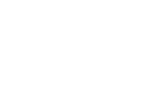 Objective: the students will use knowledge of sound-spellings to chain words by changing one sound-spelling at a timeDoes the model meet the criteria for effective modeling?Part 1Part 2ObjectiveThe students will use knowledge of sound-spellings to chain words by changing one sound-spelling at a timeThe students will state the main idea of a picture using the gist strategyAll steps shown?Teacher thinking verbalized?Students observe only?